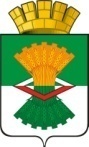 ФИНАНСОВЫЙ ОТДЕЛ АДМИНИСТРАЦИИМАХНЁВСКОГО МУНИЦИПАЛЬНОГО ОБРАЗОВАНИЯПРИКАЗ от  01.09.20 20 г.                                                                                                        № 33                                                                               п.г.т. МахнёвоО внесении изменений в приказ Финансового отдела Администрации Махнёвского муниципального образования от 25.11.2019 года № 43 «О Порядке применения бюджетной классификации Российской Федерации в части, относящейся к бюджету Махнёвского муниципального образования» (с изменениями от 03.03.2020г. №6, от 13.03.2020г. №9, от 07.04.2020г. №13, от 05.06.2020г. №19, от 16.06.2020г. №21, от 17.07.2020г. №25, от 10.08.2020г. №28, от 17.08.2020г. №30)  В соответствии с Бюджетным кодексом Российской Федерации, приказом Министерства финансов Российской Федерации от  06.06.2019г. № 85н «О Порядке формирования и применения кодов бюджетной классификации Российской Федерации, их структуре и принципах назначения», ПРИКАЗЫВАЮ:  1. Внести изменения в Порядок применения бюджетной классификации  Российской Федерации в части, относящейся к бюджету Махнёвского муниципального образования, утвержденный приказом Финансового отдела Администрации Махнёвского муниципального образования от 25.11.2019 года    № 43 «О Порядке применения бюджетной классификации Российской Федерации в части, относящейся к бюджету Махнёвского муниципального образования» (с изменениями от 03.03.2020г. №6, от 13.03.2020г. №9, от 07.04.2020г. №13, от 05.06.2020г. №19, от 16.06.2020г. №21, от 17.07.2020г. №25, от 10.08.2020г. №28, от 17.08.2020г. № 30) следующие изменения:1) в приложении № 1 к Порядку таблицу дополнить строкой 33-1 следующего содержания:2) в приложении № 1 к Порядку в таблице строку 129 изложить в следующей редакции:3) в приложении № 1 к Порядку таблицу дополнить строкой 146 следующего содержания:        2. Настоящий приказ вступает в силу со дня его подписания.        3. Настоящий приказ разместить на официальном сайте Махнёвского муниципального образования в сети Интернет. 4. Контроль  исполнения настоящего приказа оставляю за собой.Начальник Финансового отделаАдминистрации Махнёвского МО                                                                      Э.Э.Плюхина33-1.0700340700Проведение текущего ремонта хоккейного корта муниципального казенного учреждения «Махнёвский физкультурно-спортивный комплекс «Ермак»129.3300221502Повышение энергетической эффективности в жилищном фонде (мероприятия направленные на  энергосбережение, модернизацию объектов коммунальной инфраструктуры, техническое обслуживание газопроводов, энергообеспечение населённых пунктов Махнёвского МО )  146.7001321107Оплата административных штрафов по Постановлениям УФССП по Свердловской области